§1836.  Acquisition of nonreserved public lands1.  Authority to acquire lands.  The bureau with the consent of the Governor and the commissioner may acquire lands or interests in lands on behalf of the State to be managed as nonreserved public lands.  When acquiring land or interest in land, the bureau shall examine options for obtaining public vehicular access rights to the land. If an acquisition is made that does not include guaranteed public vehicular access, the bureau shall describe the acquisition in its annual report submitted pursuant to section 1839 and the justification for that acquisition.  The bureau shall deliver to the State Archives within a reasonable period of time after their creation or acquisition the originals of all deeds, planbooks and surveyors' field and chainage notes, and any other materials the preservation of which it considers necessary, relating to the ownership, location and management of nonreserved public lands described in this subchapter.[PL 2001, c. 466, §5 (AMD); PL 2011, c. 657, Pt. W, §7 (REV); PL 2013, c. 405, Pt. A, §24 (REV).]2.  Authority to accept land from other agencies.  The bureau may accept the care, custody, control and responsibility for the management of public lands or interests in land from other state agencies with the written consent of the transferor agency, the Governor and the commissioner.  Nothing in this subsection may be construed to negate or affect obligations of the State undertaken in any existing lease, easement or other binding agreement or obligations of the State undertaken by the acceptance of any deed or other grant of an interest in real property.[PL 1997, c. 678, §13 (NEW); PL 2011, c. 657, Pt. W, §7 (REV); PL 2013, c. 405, Pt. A, §24 (REV).]SECTION HISTORYPL 1997, c. 678, §13 (NEW). PL 2001, c. 466, §5 (AMD). PL 2011, c. 657, Pt. W, §7 (REV). PL 2013, c. 405, Pt. A, §24 (REV). The State of Maine claims a copyright in its codified statutes. If you intend to republish this material, we require that you include the following disclaimer in your publication:All copyrights and other rights to statutory text are reserved by the State of Maine. The text included in this publication reflects changes made through the First Regular and First Special Session of the 131st Maine Legislature and is current through November 1, 2023
                    . The text is subject to change without notice. It is a version that has not been officially certified by the Secretary of State. Refer to the Maine Revised Statutes Annotated and supplements for certified text.
                The Office of the Revisor of Statutes also requests that you send us one copy of any statutory publication you may produce. Our goal is not to restrict publishing activity, but to keep track of who is publishing what, to identify any needless duplication and to preserve the State's copyright rights.PLEASE NOTE: The Revisor's Office cannot perform research for or provide legal advice or interpretation of Maine law to the public. If you need legal assistance, please contact a qualified attorney.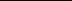 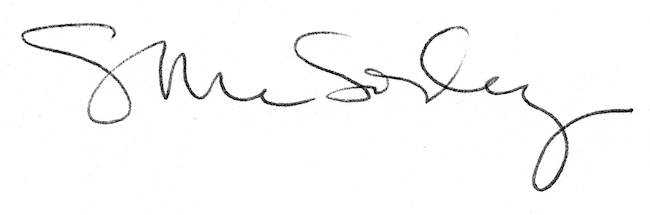 